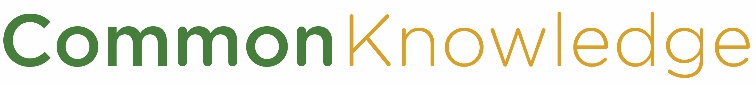 Outreach Worksheet for Meeting #1						City Team: ____________Attendance Goal: At least 50% “new” to the discussion Strategy: Mix of a) broad announcement, b) personalized invitations and c) in-person outreachOutreach Team:  Outreach MethodEstimated level of impact based on past projects  (to help prioritize)StatusCommentsA. Broad Announcement	High, medium, lowEventbritePost on City websitePress ReleaseFlyersEmail to master listNextdoorFacebookPersonalized InvitationsLevel of ImpactHigh, medium, lowStatusCommentsPersonalized emails from 
City teamPersonalized emails from Council membersIn-Person OutreachLevel of ImpactHigh, medium, lowStatusCommentsPop-upsMeetings of other groups 